ANEXO IIMODELO DE PRESENTACIÓN DE OFERTADon/Dña....................................., con D.N.I. núm	, mayor de edad, actuando en nombre y representación de la empresa ……………….………………. con C.I.F núm.…………..……..y domicilio en………………en su calidad de…………  según Escritura de constitución/poder/elevación a público de…………………………acuerdos sociales, …. Nº de protocolo………………..otorgado por…………………….., con fecha……………….en la ciudad de………………….Declara que es conocedor/a de los Pliegos que han de regir la contratación de este PROCEDIMIENTO PARA LA CONTRATACIÓN DEL SERVICIO DE CONSULTORÍA Y ASISTENCIA TÉCNICA NECESARIA PARA EL DESARROLLO DE LAS ACTUACIONES INCLUIDAS EN EL PROYECTO “INFRAESTRUCTURAS DESTINADAS A SU USO COMO COWORKING/HUB DIGITALES “CCOMPOSTELA”, COFINANCIADO EN UN 80% POR EL FONDO EUROPEO DE DESARROLLO REGIONAL DENTRO DEL PROGRAMA OPERATIVO PLURIRREGIONAL DE ESPAÑA FEDER 2014-2020 Y EN UN 20% POR LA EXCMA. DIPUTACIÓN PROVINCIAL DE A CORUÑA.EXPEDIENTE VE 11/2022”, según procedimiento aprobado por la Cámara de Comercio, Industria, Servicios y Navegación de Santiago de Compostela, y aceptando íntegramente el contenido de los mismos declara, que los documentos aportados son originales o copias auténticas de los mismos.Presenta la documentación exigida por los Pliegos, en dos sobres cuyo contenido es el siguiente:Sobre 1: DOCUMENTACIÓN GENERAL[Índice del Sobre 1]Sobre 2: DOCUMENTACIÓN TÉCNICA [Índice del Sobre 2]Sobre 3: PROPOSIÓN ECONÓMICA [Índice del Sobre 3]Solicita que se tenga por presentada dicha documentación y por reconocida la condición de participante en este proceso de selección [a él mismo / a la sociedad………………………………………………………………….….En …………………………, a ...… de …………………………………… de …. [Firma y rúbrica]Datos de contacto:Teléfono y FAX:.....................................................................................................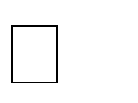 Dirección: ..............................................................................................................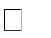 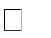 E-mail: ................................................................................................................... 